Tisková zpráva  9. 10. 2015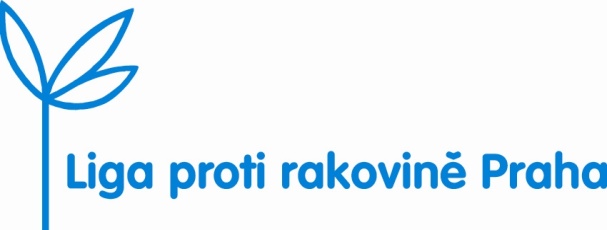 	Liga proti rakovině Praha po návštěvě Karlových Varů, Mariánských Lázní, Otrokovic, Prostějova, České Lípy a Berouna ukončila v úterý 6. října v Praze na náměstí Míru letošní putovní výstavu Každý svého zdraví strůjcem. Hlavním cílem této akce je přinést informace o rakovině, obrátit pozornost návštěvníků ke zdravému životnímu stylu, ale i nabídnout vyšetření základních zdravotních ukazatelů a konzultace u lékaře dermatologa. 	K tomuto cíli však volí netradiční formu – nadsázku a humor. Informace jsou proto doprovázeny vtipy výtvarníků Vladimíra Jiránka, Jiřího Slívy, Miroslava Bartáka a fotografiemi Františka Dostála. Předsedkyně Ligy proti rakovině Praha MUDr. Michaela Fridrichová shrnuje letošní ročník: „Veskrze kladné reakce návštěvníků naší putovní výstavy potvrzují, že model „seriózní informace + humor“ se osvědčil. Lidé daleko lépe přijímají vážná sdělení i výzvy ke zdravému životnímu stylu, když se zároveň mohou pobavit u skvělých a vtipných kreseb a fotografií. Odcházejí totiž nejen poučeni, ale i s dobrou náladou.“ 	Letošní akci navštívilo více než 6000 dospělých, přes 3000 dětí do 12 let, vyšetření u pracovníků Státního zdravotního ústavu absolvovalo skoro 2000 osob, konzultace dermatologů využilo přes 1000 zájemců, přičemž na tři desítky vyšetřených dermatologové odeslali na odborná pracoviště s podezřením na zhoubné bujení. 	Putovní výstava Každý svého zdraví strůjcem je financována převážně z výtěžku sbírky Český den proti rakovině, která letos proběhla 13. května. Dary za žluté kytičky, příspěvky z dárcovských SMS a dary na účet předčily všechna očekávání – k dnešnímu dni je na účtu sbírky úctyhodných 18 134 298 Kč! Liga proti rakovině Praha srdečně děkuje všem dárcům! INFORMACE O ROZDĚLENÍ FINANCÍ ZE SBÍRKY:Český den proti rakovině zatím 2015 vynesl 	                                18 134 298 KčČistý výtěžek sbírky 					  	           10 601 548 KčLPR Praha rozdělí:na dlouhodobý program nádorové prevence                                       4 216 121 Kčna dlouhodobý program podpory kvality života                                   4 401 336 Kč  onkologických pacientů					na podporu onkologického výzkumu, kvality výuky                             1 984 090 Kč  a finančních dotací na instrumentální dovybavení  onkologických pracovišť					   		Významné projekty, které budou podpořeny:Putovní výstava o nádorové prevenci v sedmi městech ČR      2 300 000 KčPoradenské a informační publikace a tiskoviny pro veřejnost      850 000 KčProjekt pro ZŠ „Normální je nekouřit“                                             45 500 KčČlenské pacientské organizace získaly ze sbírky (včetně udělených grantů)                                                         2 071 300 KčHospicová péče                					       	       300 000 KčNádorová telefonní linka                                                                950 000 KčRekondiční pobyty pro onkologické pacienty                              1 000 000 KčMendelova univerzita v Brně, Ústav chemie a biochemie             500 000 Kč                    - výzkumný onkologický projektVysoké učení technické v Brně                                                     200 000 Kč                    - výzkumný onkologický projektInstitut onkologie a rehabilitace na Pleši, s.r.o.                             108 960 Kč              - rehabilitační pomůckySanatorium Paracelsus v Meziboří                                                150 000 Kč               - rehabilitační pomůckyMU v Brně, Pedagogická fakulta                                                     82 000 Kč                                     Implementace problematiky onkol. prevence                           do přípravy učitelů na Ped.fak.                     Kontakty:  Liga proti rakovině Praha: tel.: 224 919 732, lpr@lpr.czInformace o putovní výstavě: Arcadia Praha, tel.: 607 990 261, jitka.bajgarova@arcadia.czDěkujeme partnerům putovní výstavy KAŽDÝ SVÉHO ZDRAVÍ STRŮJCEM:Partneři a spolupracovníci: Česká pošta, s.p.; Česká průmyslová zdravotní pojišťovna; GeoBohemia, s.r.o.; Jan Vašut s.r.o.; JOHNNY SERVIS s.r.o.;  Mercedes-Benz Česká republika s.r.o.; Merck spol. s r.o.; Radix, s.r.o.;            STAVMAT STAVEBNINY a.s.
Hlavní mediální partner: Český rozhlas RadiožurnálMediální partneři: Regionální Deník; Rengl, s.r.o.